INDICAÇÃO Nº 4875/2017Indica ao Poder Executivo Municipal  “REPAROS” em asfalto que está cedendo e se formando uma cratera na Rua Bragança Paulista, altura nº 141 no Bairro São Joaquim. Excelentíssimo Senhor Prefeito Municipal, Nos termos do Art. 108 do Regimento Interno desta Casa de Leis, dirijo-me a Vossa Excelência para solicitar que proceda a reparos no asfalto que esta cedendo e se formando cratera na Rua Bragança Paulista altura nº 141 Bairro São Joaquim, neste município.  Justificativa:Fomos procurados por munícipes solicitando providencia, pois verificando in loco, o asfalto esta cedendo abrindo cratera de grandes proporções que vem agravando a cada dia, pois esta ocorrendo desabamento, podendo assim causar graves acidentes no local. Por isso pedem que se realizem os serviços com o máximo de urgência, Plenário “Dr. Tancredo Neves”, em 26 de Maio de 2017.                          Paulo Cesar MonaroPaulo Monaro-Vereador Líder Solidariedade-Fotos no local      ,   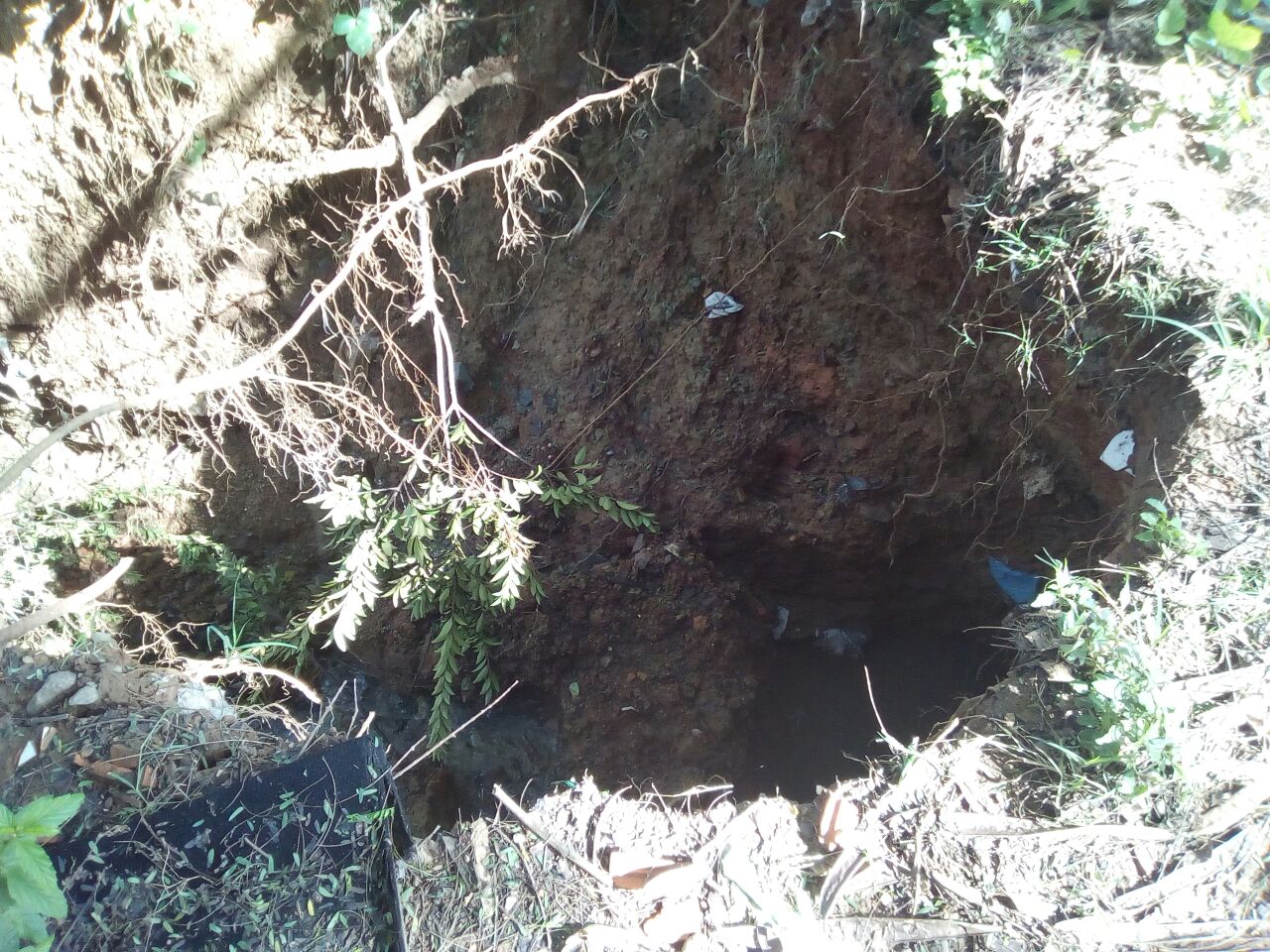 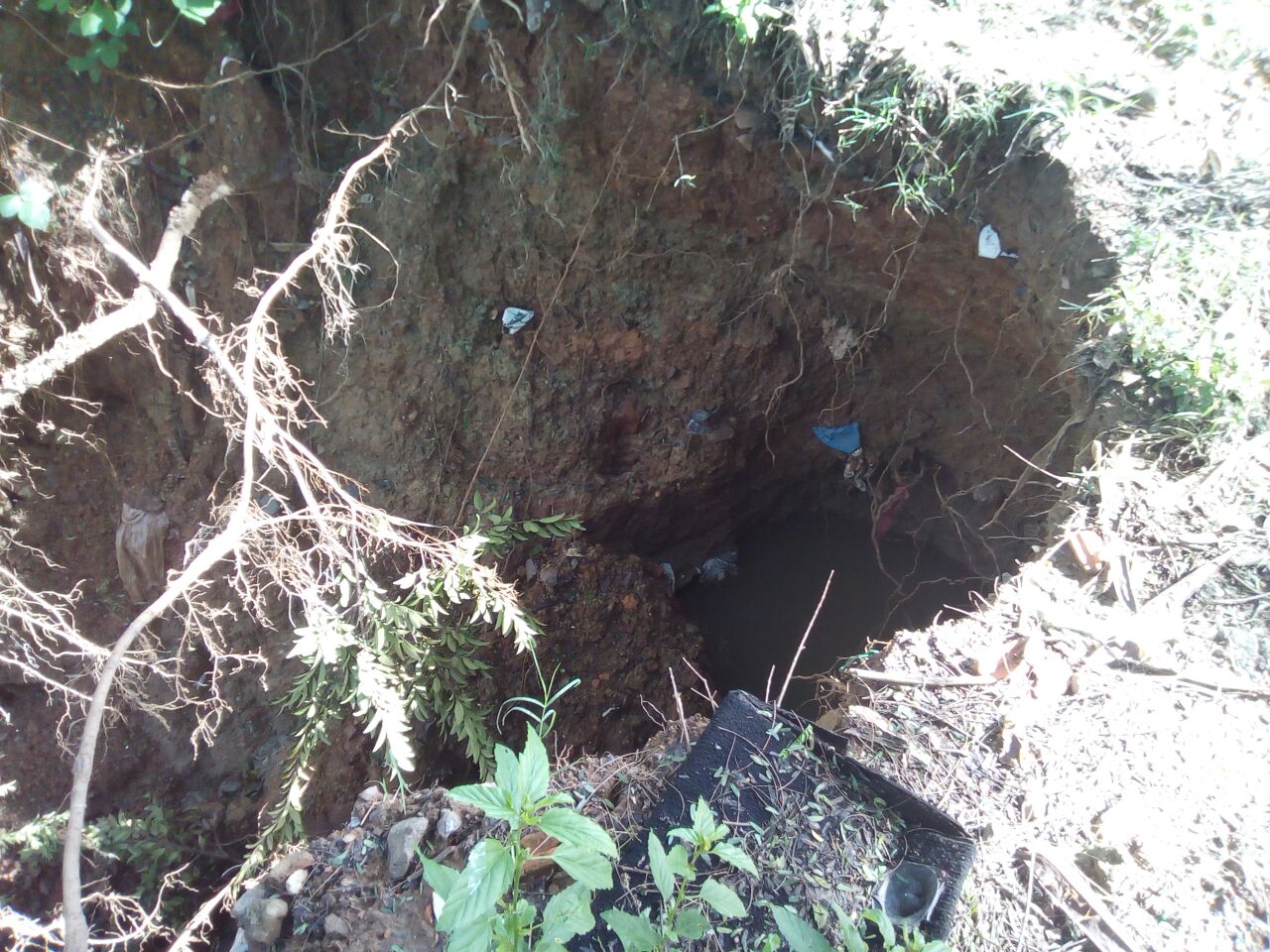 